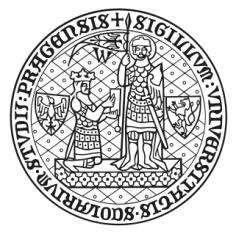 , Faculty of Social Sciences Application for the Contribution to the Paid Interest on a Loan for Housing NeedsName: Date of birth:  Workplace:    Bank account for the purpose of sending the contribution:     /  Requested amount of contribution:   If part of the interest is applied in the tax return by the spouse:First and last name of the spouse:   Date of birth of the spouse:   Address:    Affidavit: I hereby declare that the submitted agreement for a loan is directly related to my current or future housing,all the submitted data are true and I will promptly report any changes to them to the employer, in the current calendar year I do not apply for this contribution at any other component part of the university I have applied a claim to deduct interest in the annual income tax or in the income tax at the relevant tax authorityBy signing this application I declare that I agree that the employer collects my personal data for the purpose of awarding and granting the contribution to the interest on a loan for housing needs and handles or otherwise processes them for the same purposes in accordance with the law no. 101/2000 coll., on the protection of personal data, as amended.Date:                                   Employee’s signature: …………………..Supplements:1. At the first application for the contribution to the interest on a loan:agreement for a loanextract from the ownership deed in the case of the purchase of a housing item (apartment house, family house, these houses under construction, or flat)confirmation of a building savings bank, bank, foreign bank or its branch about the amount of interest paid in the last calendar year2. For subsequent applications:confirmation of a building savings bank, bank, foreign bank or its branch about the amount of interest paid in the last calendar yearStatement by the personnel office:	 complies     /   does not comply  x)Date: Statement by the account office with an indication of the amount of the contribution:Date: Approval by the Secretary of the faculty of the payment of the contribution:Date: Confirmation of the account office about receipt of a copy of the application for processing and payment of the amount:Date: Confirmation of the account office about receipt of a copy of the application for tax purposes and entry into the wage sheet of the employeeDate: 